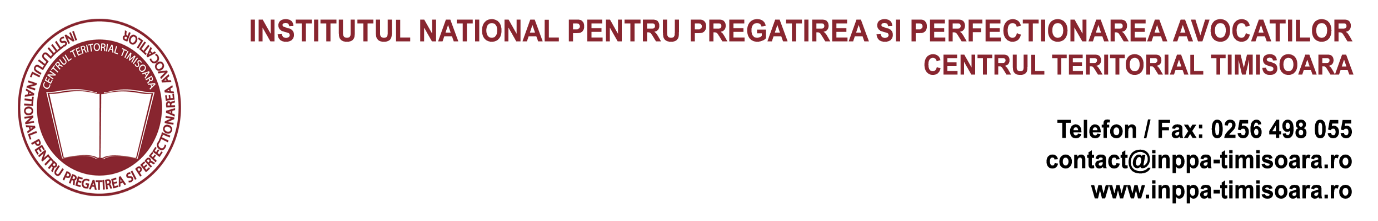 În Centrul Teritorial Timişoara al INPPA, examenul de primire în profesie se desfăşoară la Facultatea de Drept a Universităţii de Vest din Timişoara, Bd. Eroilor de la Tisa nr. 9. Repartizarea candidaţilor în sălile de examen este afişată începând de astăzi, 12 septembrie, pe site-ul INPPA Timisoara (www.inppa-timisoara.ro), pe cel al Baroului Timis (www.baroul-timis.ro) şi la poarta imobilului de desfăşurare a examenului.Sălile de examen sunt dispuse după cum urmează: Sala de conferinţe şi sala 1-2, la parterul facultăţii;Amfiteatrele A1, A2, A3 şi A4, la etajul I al facultăţii;Sălile s 8-9, s 10-11, s 12 şi s 15, la etajul II al facultăţii.Obiectele pe care le vor avea, eventual, asupra lor candidaţii, altele decât actul de identitate, vor fi depuse obligatoriu în Sala de lectură a Facultăţii, „spaţiu supravegheat, pus la dispoziţia candidaţilor prin grija comisiei centrului de examen”, în sensul art. 5 lit. f) Hotărârii nr. 4/08.09.2015 a Uniunii Naţionale a Barourilor din România, Comisia Naţională de Examen. Aceasta se găseşte la parterul facultăţii, înaintea filtrelor de control al accesului în spaţiul de examen.Testele grilă pe care au lucrat candidații vor fi puse la dispoziția acestora după încheierea examenului la toate sălile şi în toate centrele de examen, respectiv după afișarea baremului de evaluare și notare. Acestea vor putea fi ridicate de la Sala de lectură a Facultăţii.dr. Raluca BerceaDirector executiv INPPA Centrul Teritorial Timişoara